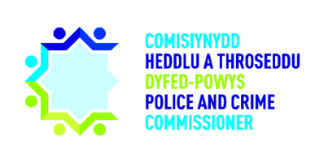 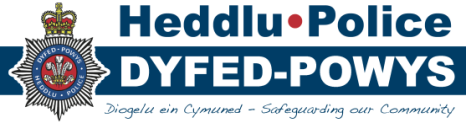 2. Diweddariad ar gamau gweithredu o gyfarfodydd blaenorol Cytunwyd bod cofnodion y cyfarfod blaenorol, gydag ychydig ddiwygiadau, yn adlewyrchiad gwir a chywir o'r drafodaeth.Dywedodd y PG Dros Dro fod yr Heddlu yn gweithio ar ddogfen un dudalen sy'n rhoi trosolwg ar gyfer rhannu'r galw. Cytunwyd y byddai hyn yn ddefnyddiol i'w ddosbarthu i’r Panel Heddlu a Throseddu.Cam Gweithredu: Emma Northcote i rannu dogfen un dudalen sy'n rhoi trosolwg ar gyfer rhannu'r galw gyda SCHTh.Mewn perthynas â cham gweithredu PB 20: Y DPG Dros Dro i adolygu pam yr oedd dwy rôl o fewn y ganolfan teledu cylch cyfyng wedi cymryd bron i flwyddyn i’w llenwi ag aelodau staff newydd yn dilyn ymadawiad y deiliaid blaenorol i rolau eraill. Holodd y CHTh a oedd y Prif Swyddogion yn fodlon â gwydnwch staff yn y ganolfan teledu cylch cyfyng.  Dywedodd y DPG Dros Dro nad yw'n fodlon ar hyn o bryd bod digon o wydnwch, ond mae'n cyfarfod ag arweinwyr tîm perthnasol yr wythnos nesaf i ddatblygu cynllun i ddarparu cymorth ychwanegol.3. Diweddariad y Prif GwnstablRhoddodd y PG Dros Dro ddiweddariad am nifer o faterion gweithredol, gan ddechrau gyda'r Heddlu’n parhau i brofi cynnydd cyfartalog o 20% yn y galw, yn benodol yn ystod cyfnod y penwythnos. Mae hyn yn cael ei reoli drwy gynllun plismona'r haf sydd wedi'i ysgogi gan fentrau fel Ymgyrch Conveyance sy'n caniatau cerbyd cludo personau pwrpasol i gludo personau dan glo i ddalfeydd yr Heddlu ar gyfer swyddogion rheng flaen gweithredol. Mae'r grŵp dyrannu Troseddau a rheoli digwyddiadau Aur yn parhau i gwrdd ac mae wedi gweithredu nifer o fesurau eraill i gefnogi'r cynnydd yn y galw.Dywedodd y PG Dros Dro fod yr Heddlu wedi profi nifer o ddamweiniau traffig difrifol ac angheuol dros y tair wythnos diwethaf, gan arwain at gyfathrebu wedi'i dargedu er mwyn codi ymwybyddiaeth o ddiogelwch ar y ffyrdd.  Mae nifer o fentrau diogelwch ar y ffyrdd wedi'u cynllunio ar gyfer yr wythnosau nesaf.Dywedodd y PG Dros Dro hefyd fod nifer o warantau cyffuriau rhagweithiol wedi'u cwblhau ledled ardal yr Heddlu mewn ymateb i wybodaeth a dderbyniwyd gan gymunedau. Gwnaed nifer o arestiadau ac mae cyfathrebiadau wedi'u rhannu ar draws y cyfryngau cymdeithasol ac ar gyfryngau eraill.Cynhaliwyd trafodaethau hefyd mewn perthynas â'r model gweithredu ar gyfer y dyfodol, gyda'r Comisiynydd yn cwestiynu'r rhesymeg y tu ôl i rai penderfyniadau. Dywedodd y Prif Swyddogion eu bod yn hyderus y byddai'r newidiadau'n darparu gwell gwasanaethau ymateb yng Ngheredigion ac ar draws pedair sir ardal Dyfed-Powys. Gofynnodd y CHTh am ragor o wybodaeth i roi'r sicrwydd angenrheidiol iddo. Cam Gweithredu: Yr Heddlu i roi briff manwl i'r CHTh am y modelau ymateb newydd.  4.  Diweddariad y Comisiynydd Heddlu a ThrosedduRhoddodd y CHTh ddiweddariad ar nifer o ymrwymiadau lleol, gan gynnwys cyfarfod gyda Chwmni Arad Goch a Chomisiynydd Gogledd Cymru, cyfarfodydd gyda’r gymuned, gan gynnwys cyfarfod yng Nghanolfan Bywyd Gwyllt Cilgerran, a chyfarfod gyda’r DPG Dros Dro i drafod Gwasanaethau Dioddefwyr. Dywedodd y CHTh y bydd yn cyfarfod â’i Fforwm Ieuenctid yn fuan a dywedwyd wrtho y byddai’r Prif Swyddogion yn hapus i gefnogi unrhyw gyfarfod gyda’r Fforwm.Rhoddodd y CHTh hefyd ddiweddariad ar ei ymrwymiadau cenedlaethol, gan gynnwys cyfarfod â Chydlynydd Troseddau Gwledig Cymru a chyfarfod gyda Bwrdd Cymunedau Mwy Diogel Cymru.5. Eitemau sefydloga) Diogelu DataDaeth DJ i’r cyfarfod i roi diweddariad ar Ddiogelu Data. Dechreuodd y CHTh y drafodaeth gan gwestiynu’r risg o gronni ôl-groniad mawr pan fo aelodau o’r tîm Diogelu Data ar wyliau. Dywedodd DJ fod y cyfnodau prysuraf ar gyfer ceisiadau am wyliau blynyddol yn dod adeg y Nadolig a’r haf. Wrth i geisiadau am Ryddid Gwybodaeth gynyddu, bu’r tîm Diogelu Data yn adolygu’r galw mwyaf am eu gwasanaethau a daethpwyd i’r casgliad bod y rhan fwyaf o geisiadau’n dod gan y Timau Prawf a Diogelu. Roedd trafodaethau'n mynd rhagddynt gyda'r ddau dîm i gytuno ar ateb sydd ddim yn rhoi pwysau ychwanegol ar y tîm Diogelu Data.Gan symud ymlaen at gyfraddau cydymffurfio, dywedodd DJ fod y tîm wedi profi rhai problemau gyda chofnodi cywir gan staff gweinyddol ym mis Mai 2021 a arweiniodd at gyfradd gydymffurfio o 84% o fewn yr amserlen ar gyfer ymatebion, ond ymdriniwyd â’r broblem hon. Mae cyfradd gydymffurfio gwrthrych am wybodaeth erbyn mis Gorffennaf 2021 bellach dros 90%, gyda’r tîm yn anelu at fod dros 90% yn gyson bob amser.  Dywedodd DJ fod 20 o achosion posibl o doriadau data wedi'u cofnodi ers yr adroddiad blaenorol i'r Bwrdd Plismona. Mae hyn yn is na'r cyfnod adrodd blaenorol o 29 o ddigwyddiadau. Nodwyd bod y rhan fwyaf o'r achosion posibl o doriadau data’n deillio o anfon negeseuon e-bost at y derbynnydd anghywir, a rhannu gwybodaeth yn amhriodol. Nodwyd bod y prosiect Un Cartref Ar-lein wedi creu problem i'r tîm oherwydd bod cyfeiriadau e-bost anghywir yn cael eu creu. Dysgodd y Bwrdd fod y Tîm yn dal i geisio mynd i'r afael â'r mater hwn, sydd wedi'i ddwysáu i gofrestr risg yr Heddlu.Cam Gweithredu: Achosion o doriadau Diogelu Data sy'n arwain at roi gwybod i'r Adran Safonau Proffesiynol am achosion o ymddygiad amhriodol i'w cynnwys yn yr adroddiad Diogelu Data nesaf i'r Bwrdd Plismona.Nodwyd bod y Prosiect Sganio Rheoli Cofnodion bellach wedi'i gwblhau.  Dywedodd DJ fod aelodau'r tîm wedi cwblhau'r prosiect hir o sganio a chofnodi'n ddigidol yr holl ddogfennau papur i systemau'r Heddlu.  b) CyllidRhoddodd y CC ddiweddariad ariannol i'r Bwrdd yn seiliedig ar batrymau gwario hyd at ddiwedd mis Mehefin 2021. I grynhoi, mae'r Heddlu’n rhagweld tanwariant net o £18,000 erbyn diwedd y flwyddyn ariannol hon ar hyn o bryd yn seiliedig ar batrymau gwario cyfredol. Mae gwariant yr Heddlu yn erbyn y gyllideb yn cael ei effeithio ar hyn o bryd gan alw gweithredol ychwanegol sy'n deillio o godi’r cyfyngiadau symud. Mae gwariant goramser a gwyliau banc yn uwch na’r proffil ar hyn o bryd o ganlyniad. Mae cyflog swyddogion yr heddlu yn agos iawn i’r proffil a ragwelwyd ar gyfer diwedd mis Mehefin ac mae arbedion yn erbyn penawdau staff yr heddlu a gwariant nad yw’n ymwneud â chyflog yn cael eu gwrthbwyso i raddau helaeth gan ostyngiadau rhagamcanol o ran incwm, costau pensiwn ychwanegol a chostau yswiriant. Mae'r Heddlu wedi llunio "Cynllun yr Haf" a fydd yn costio tua £260,000. Mae hyn yn cynnwys gwariant ychwanegol yng Nghanolfan Gyswllt yr heddlu, Plismona Ymatebol ac Ymchwiliadau yn ogystal â gweithgareddau atal rhagweithiol wedi’u targedu. Amcangyfrifir y bydd £155,000 cyntaf y gwariant hwn yn cael ei amsugno o fewn cyllideb y flwyddyn gyfredol, ond rhagwelir ar hyn o bryd y bydd angen tynnu swm o £105,000 i lawr o Gronfa Weithredol y Prif Gwnstabl. Caiff y sefyllfa hon ei monitro'n agos gyda'r bwriad o leihau’r angen i ddefnyddio’r gronfa wrth gefn wrth i'r flwyddyn fynd rhagddi, ond gofynnir am gytundeb mewn egwyddor i hyn ar hyn o bryd.  Mewn perthynas â Chyfalaf, mae crynodeb o wariant yn erbyn y gyllideb ar gyfer blwyddyn ariannol 2021/22 wedi'i gynnwys yn yr Adroddiad. At ei gilydd, roedd gwariant yn £0.516 miliwn yn erbyn cyllideb o £14.985 miliwn gyda £1.611 miliwn wedi cael ei ymrwymo ar hyn o bryd. Mae gwaith yn mynd rhagddo i ddiweddaru'r Rhaglen Gyfalaf ar gyfer y blynyddoedd presennol a'r dyfodol fel rhan o'r broses Cynllunio Ariannol Tymor Canolig.c) YmgysylltuNodwyd bod penderfyniadau'n parhau'n fewnol ynghylch annog y cyhoedd i ymgysylltu â'r Ddesg Ddigidol ac i gysylltu â'r Heddlu drwy ddulliau heblaw am 999/101. Dywedodd EN fod lansiad meddal y Ddesg Ddigidol yn llwyddiannus, ond holodd y CHTh beth oedd y cam nesaf. Dywedodd EN fod yr Uwch-arolygydd Clark Jones-John yn adolygu'r ffordd orau o lansio'r gwasanaeth a mynd yn fyw yn y ffordd fwyaf effeithiol. Dywedodd y CHTh y byddai'n hoffi cael diweddariad am hyn yng nghyfarfod nesaf y Bwrdd Plismona.  Cam Gweithredu: Y CHTh i gael data ar y ffordd ymlaen ar gyfer lansio'r Ddesg Ddigidol yn y ffordd fwyaf effeithiol.  6. Canolbwynt: Materion ystadau gan gynnwys Cynllun Dalfa Dafen - Adroddiad Trosolwg Cau Cam 4.Daeth y CY i'r cyfarfod i roi diweddariad am dri Phrosiect Ystadau, sef cais am gyllid gan Salix Funding Ltd, Prosiect Dalfa Aberhonddu, a Phrosiect Dalfa Dafen, Llanelli.Salix Funding LtdMae Salix Finance Ltd. yn darparu cyllid gan y Llywodraeth i'r sector cyhoeddus i wella effeithlonrwydd ynni, lleihau allyriadau carbon a biliau ynni is.  Dywedodd y CY mai'r amserlen ar gyfer defnyddio cyllid Salix yw diwedd mis Medi 2021.  Nodwyd bod y CY a'r CHTh wedi trafod y Prosiect y tu allan i gyfarfod y Bwrdd Plismona.Dywedodd y CY mai elfen fwyaf problemus Prosiect Salix yw'r Paneli Solar. Bydd trafodaethau'n parhau yr wythnos hon gyda Chyngor Sir Gaerfyrddin i fwrw ymlaen â'r mater hwn. Holodd y CHTh a fyddai'n bosibl codi anfoneb am yr offer ac oedi cynllunio ar yr un pryd tan yn ddiweddarach yn y flwyddyn. Nododd y CY y byddai hynny’n broblem oherwydd cydymffurfiaeth â gofynion Salix a grymoedd y farchnad.Dywedodd y CY y byddai ei dîm yn parhau i gysylltu â Salix Funding Ltd i sicrhau eu bod yn ymwybodol o’r trafodaethau ac unrhyw benderfyniadau a wneir gyda'r Cyngor ac oedi posibl o ran amser. Hysbyswyd y Cyngor bod proses ymgynghori orfodol o 12 wythnos ynghlwm wrth y Prosiect. Holodd SC a fyddai'n bosibl ailgyfeirio'r gronfa ar gyfer y prosiect i ffrydiau gwaith eraill os na chyrhaeddir amserlenni mewn da bryd. Cadarnhaodd y CY y byddai hyn yn bosibl, ond byddai angen ymgynghori â Salix cyn gwneud unrhyw benderfyniadau.Symudodd y CY ymlaen i werth y prosiect Panel Solar, sydd ar hyn o bryd yn £140,000. Nodwyd bod yn rhaid i'r Heddlu gael o leiaf 15 mlynedd o gynllun ar gyfer y prosiect gan fod hyn yn un o ofynion cyllid Salix. Holodd y CHTh a fyddai'r prosiect yn lleihau bil ynni'r Heddlu, a dywedwyd wrtho fod gan y prosiect gyfnodau talu'n ôl o 6 blynedd.AberhondduGan symud ymlaen i Brosiect Aberhonddu, hysbyswyd y Bwrdd am y gost amcangyfrifedig gyfredol ar gyfer adnewyddu Adeilad Plas y Ffynnon fel y daethpwyd i’r casgliad yn yr arolwg ymwthiol annibynnol diweddar. Dywedodd y CY mai argymhelliad yr adolygiad yw ailwneud yr orsaf gyfan, sy'n golygu y byddai angen gwacáu’r eiddo am 18-20 mis. Daethpwyd i’r casgliad bod hyn yn ariannol anymarferol o'i gymharu â safle amgen y gwyddys amdano, roedd yr opsiwn hwn i'w ddatblygu.Dywedodd y CY ei fod yn y broses o benodi syrfëwr meintiau i gefnogi'r gwaith o ddilysu costau ar opsiwn amgen. Dywedodd y CHTh y byddai'n bwysig i'r Cynllun Ariannol Tymor Canolig adlewyrchu costau o'r fath ac ystyriaethau ychwanegol.Dywedodd SC fod yr Heddlu wrthi'n adolygu ailflaenoriaethu’r Rhaglen Ystadau Cyfalaf. Nododd y CY systemau gwresogi a systemau boeleri newydd ar gyfer Pencadlys yr Heddlu fel enghreifftiau o waith y mae angen ei wneud a'i flaenoriaethu yn y Cynllun Ariannol Tymor Canolig, er iddo ddweud bod y rhestr o brosiectau braidd yn hir. Mae cyfarfod blaenoriaethu wedi'i drefnu i adolygu a blaenoriaethu'r gwaith hwnnw.Wrth symud y drafodaeth yn ôl i Brosiect Aberhonddu, dywedodd y CY fod y raddfa amser o 6 mis i ddod i benderfyniad ar y ffordd ymlaen ar gyfer y prosiect wedi dechrau ar 1 Gorffennaf. Dywedodd y CY fod y raddfa amser hon yn hanfodol gan y bydd angen penodi tîm dylunio. Dywedodd y CY fod cais cynllunio ar unwaith i newid defnydd ar gyfer llawr gwaelod yr adeilad yn unig, a fydd yn cefnogi'r broses gaffael.  Dywedodd y CHTh y byddai prynu'r adeilad yn benderfyniad da. Nodwyd bod lefel isel o risg o beidio â derbyn caniatâd cynllunio ar gyfer y ddalfa, a gofynnodd y CHTh a fyddai'n well dechrau'r prosiect a gofyn am ganiatâd cynllunio yn nes ymlaen. Dywedodd y CY fod cyfarfod eisoes wedi'i gynnal gyda'r swyddog cynllunio ar y safle ynglŷn â'r ddalfa. Ni fynegodd y swyddog wrthwynebiadau i'r cynllun ac eithrio newid defnydd, na fyddai’n cael unrhyw effaith weledol i'r cyhoedd ei wrthwynebu.Nodwyd bod yr Heddlu wedi trafod dyddiad stop pell penodol gyda gwerthwr y tir i gwblhau cynllunio gydag estyniad pellach y cytunwyd arno gan y ddwy ochr ar gyfer herio unrhyw benderfyniadau cynllunio. Dywedodd y CY, os bydd yr Heddlu'n oedi ymhellach na mis Rhagfyr, na fydd mewn sefyllfa i ofyn am estyniad. Erbyn mis Rhagfyr, felly, mae angen i'r Heddlu benderfynu a oes angen dalfa ac uned cynnal a chadw cerbydau, ac fe ddylai fod wedi datblygu proses gynllunio 12 wythnos yn ôl o ddiwedd mis Rhagfyr.  Argymhellodd y CY fod angen i'r Heddlu fod yn glir ynghylch costau'r safle newydd, a bod ganddynt ddogfennau clir i ddangos mai prynu'r safle yw'r ffordd iawn ymlaen. Dywedodd y CY fod angen gwneud penderfyniad erbyn mis Rhagfyr ynghyd â chais cynllunio cyflawn er mwyn gweld a all y gwerthwr ei dderbyn.Dywedodd y CY fod cais cynllunio’n gostus ac y byddai angen i dîm dylunio ystyried systemau draenio, penodi arbenigwr ecoleg a phensaer ymhlith costau eraill.  Dywedodd felly, os mai penderfyniad yr Heddlu yw nad oes angen yr adeilad, ni ddylid gwario arian ar y cais cynllunio.  Holodd y DPG Dros Dro a fyddai'n bosibl prynu dyluniad ar gyfer y prosiect, ac yna penderfynu defnyddio'r dyluniad ar adeilad arall. Dywedodd y CY na ddylai hyn fod yn broblem ar gyfer y tu mewn i'r adeilad, ond ei bod yn debygol y byddai'r tu allan i'r adeilad yn rhy wahanol i ddefnyddio’r un dyluniad.  Argymhellwyd y dylid trafod Prosiect Aberhonddu yng nghyfarfod Grŵp Ystadau Strategol yr Heddlu. Dywedodd y PG Dros Dro ei bod yn bwysig i'r Heddlu wirio, yn gyntaf, o fis Gorffennaf 2021, fod angen dalfa ym Mhowys ac, yn ail, y dylai’r ddalfa honno gael ei lleoli yn Aberhonddu. Dywedodd fod angen i'r Heddlu allu dangos tystiolaeth o hyn i gefnogi'r penderfyniad, ac y dylid cwblhau dadansoddiad ychwanegol.Cytunodd y PS fod angen tystiolaeth glir ar yr Heddlu a SCHTh i ddeall y gofynion gweithredol ar gyfer dalfa. Nodwyd mai dalfa Aberhonddu yw'r ddalfa ddrutaf ar hyn o bryd ar gyfer ardal Heddlu Dyfed-Powys oherwydd yr ardal ddaearyddol wledig, ond bod angen dalfa ym Mhowys er mwyn cwmpasu sawl tref yn y sir.  Awgrymodd y DPG Dros Dro nad yw'r penderfyniad wedi cael ei archwilio'n ddigon llawn i'r Bwrdd ddod i benderfyniad ar hyn o bryd.Dywedodd SC ei bod yn amlwg bod angen rhoi ystyriaeth bellach i'r prosiect, ond bod amserlen ar gyfer yr ystyriaeth hon. Awgrymodd y dylai'r broses gaffael ddechrau, ond ni ddylid ymrwymo cyllid i'r prosiect dylunio eto ar hyn o bryd.  Penderfyniad: Y CY i ddechrau penodi tîm prosiect ar gyfer Prosiect Aberhonddu tra bod yr Heddlu’n dechrau adolygu data ynghylch y penderfyniad i fwrw ymlaen â'r prosiect. Cam Gweithredu: Yr Heddlu i gyflwyno diweddariad a thystiolaeth am ei benderfyniad ar gyfer Prosiect Aberhonddu yn un o gyfarfodydd y Bwrdd Plismona ym mis Medi.  Prosiect DafenNodwyd bod y PS, y CY a’r CC wedi cwrdd yr wythnos ddiwethaf i adolygu’r costau a gyflwynwyd gan Wilmott Dixon, y prif gontractwr a benodwyd drwy’r Fframwaith SCAPE.  Mae’r prosiect, ar hyn o bryd, yn symud o Gam 4 (cyn adeiladu) i gyfnod Cam 5 (adeiladu). Mae adroddiad dilysu wedi’i ddrafftio a chaiff ei gyflwyno mewn cyfarfod Bwrdd Plismona yn y dyfodol i’w benderfynu erbyn diwedd mis Gorffennaf 2021. Nodwyd bod costau’r prosiect yn uwch na’r gyllideb ar hyn o bryd.  Dywedodd y CY fod tîm y prosiect yn gweithio gyda Wilmott Dixon i adolygu’r costau hyn fesul llinell. Nodwyd bod elfennau o'r dyluniad wedi'u hepgor gan y cwmni o Gam 4 a bod y CY yn cysylltu â Bluelight Commercial a Scape i adolygu pwyntiau trafod posibl.  Nodwyd bod y prosiect hwn yn cael ei ddatblygu yn ystod un o'r cyfnodau anoddaf i'r diwydiant adeiladu yn ddiweddar oherwydd y costau ychwanegol sydd ynghlwm wrth ddeunyddiau adeiladu o ganlyniad i Covid-19 a Brexit. Mae'r prosiect yn profi cynnydd mewn costau ac mae'r CY wedi cynhyrchu tri opsiwn ar gyfer dyfodol y prosiect:Oedi'r prosiect yn gyfan gwbl;Newid dyluniad y prosiect a mynd yn ôl allan i'r farchnad;Deall a sicrhau'r Heddlu o’r costau a symud ymlaen.  Holodd y CHTh a oes safleoedd ymarferol eraill yn Llanelli y gellid eu defnyddio yn hytrach na'r safle a ddewiswyd a allai leihau costau. Dywedodd y CY fod ei dîm wedi cynnal gwaith cwmpasu yn ddiweddar ar safleoedd posibl eraill yn ardal Llanelli ar gyfer y prosiect, a dim ond un oedd yn haeddu adolygiad manwl ac fe’i hystyriwyd yn amhriodol ar sail y rhaglen, sail weithredol a chostau. Atgoffodd y CY y Bwrdd fod swm sylweddol wedi'i wario ar y prosiect hyd yma.  Dywedodd y PG Dros Dro, er bod y costau ychwanegol am ddeunydd a llafur yn anochel oherwydd yr hinsawdd bresennol, ei bod yn pryderu am yr hyn a hepgorwyd yn y dyluniad gan Wilmott Dixon. Dywedodd y CY fod trafodaethau'n parhau gyda Blue Light Commercial i drafod costau. Sicrhaodd y Bwrdd hefyd, er nad yw'r sefyllfa hon yn ddelfrydol, y gwyddys bod canlyniadau/darpariaeth prosiect terfynol Wilmott Dixon o ansawdd eithriadol.O ystyried yr opsiynau ar gyfer y prosiect, dywedodd y PG Dros Dro fod y sefyllfa bresennol i swyddogion yn Llanelli yn annioddefol oherwydd nifer y swyddogion a'r llai o le yn yr adeilad. Dywedodd ei bod yn bwysig ystyried morâl staff a'u gallu i ddarparu gwasanaeth o safon uchel i'r gymuned, gan nodi y byddai cefnu ar y prosiect yn awr yn rhoi mwy o bwysau ar staff. Dywedodd y CY fod angen gwneud penderfyniad ar y prosiect erbyn diwedd mis Gorffennaf.Cam Gweithredu: Cyfarfod Bwrdd Plismona eithriadol i'w drefnu ym mis Gorffennaf 2021 i drafod prosiect Llanelli.  Cam Gweithredu: Y CY i drefnu galwad lefel uchel gyda Wilmott Dixon i drafod costau prosiect Llanelli.Cam Gweithredu: Y CHTh a'r PS i ystyried gofyn i PSC mewn SCHTh arall yng Nghymru oruchwylio a rhoi sicrwydd ar benderfyniad prosiect adeiladu Llanelli.  7. Unrhyw Fusnes Aralla) Adroddiad YswiriantCyflwynwyd adroddiad yn cynnig cynnydd cyfanredol o £69,733.80 ar gyfer adnewyddu yswiriant brocer yr Heddlu. Nodwyd bod termau polisi wedi'u tynhau mewn rhai meysydd, er enghraifft y pandemig a seiberfwlio, ond roedd y rhain yn safonau marchnad newydd ac a ragwelwyd. Dysgodd y Bwrdd fod sail cyflenwi deunydd yn cael ei chynnal ar delerau rhesymol a ffafriol, yn enwedig o'i gymharu â phrofiadau ehangach yn y farchnad yswiriant.Penderfyniad: Dylid cytuno ar adnewyddu yswiriant ar y telerau a nodwyd ar gynnydd cyfanredol o £69,733.80.b) Ymgyrch AirlieDywedodd y PS y cynhelir gwerthusiad o Ymgyrch Airlie ar y 30 Medi. Holodd a fyddai'n bosibl i'r gwerthusiad ddod i'r Bwrdd Plismona ar 28 Medi.Cam Gweithredu: Gwerthusiad yr Heddlu ar Ymgyrch Airlie i'w gynnwys ar agenda'r Bwrdd Plismona ar 28 Medi.c) Tarmac yng Nghyngor Sir PowysTynnodd y CHTh sylw'r Prif Swyddogion at fater yr oedd y Cynghorydd Sir Karl Lewis o Landinam wedi'i godi gydag ef. Roedd y pryderon yn ymwneud ag unigolion ym Mhowys yn defnyddio tarmac ac adnoddau’r awdurdodau lleol at ddefnydd a budd preifat yn honedig.Rhoddwyd sicrwydd i'r CHTh fod y Prif Swyddogion yn cynnal ymchwiliad ffurfiol i'r mater.Aelodau:Dafydd Llywelyn, Comisiynydd Heddlu a Throseddu (CHTh)Prif Gwnstabl Dros Dro, Claire Parmenter, HDP (PG Dros Dro)Dirprwy Brif Gwnstabl Dros Dro Emma Ackland, HDP (DPG Dros Dro), Prif Gwnstabl Cynorthwyol Dros Dro Dave Guiney, HDP (PGC Dros Dro)Prif Gwnstabl Cynorthwyol Dros Dro Steve Cockwell, HDP (PGC Dros Dro)Cyfarwyddwr Cyllid, Edwin Harries, HDP (CC)Carys Morgans, Pennaeth Staff, SCHTh (PS)Hefyd yn Bresennol:Emma Northcote, Uwch Reolwr Cyfathrebu Corfforaethol, HDP (EN)Heddwyn Thomas, Cyfarwyddwr Ystadau, SCHTh (CY)Y Prif Arolygydd Richard Hopkin, HDP (RH)Debby Jones, Rheolwr Gwybodaeth, HDP (DJ)Prif Arolygydd Chris Neve, Swyddog Staff, HDP (CN)Ditectif Gwnstabl Teleri Richards, Swyddog Staff, HDP (TR)Mair Harries, Swyddog Cymorth Gweithredol, SCHTh (MH)YmddiheuriadauBeverley Peatling, Prif Swyddog Cyllid, SCHTh (PSC)Rhif y Cam GweithreduCrynodebI’w ddatblygu ganPB 15Yr Heddlu i roi diweddariad am yr oedi o fewn y tîm trwyddedu arfau tanio erbyn cyfarfod y Bwrdd Plismona ym mis Hydref.  CwblhawydPB 16Yr Heddlu i gynnig mewnbwn i’r Panel Heddlu a Throseddu ar Un Cartref Ar-lein.CwblhawydPB 17Y Panel Heddlu a Throseddu newydd i ymweld â Phencadlys yr Heddlu yn haf 2022 yn dilyn etholiadau'r cyngor ym mis Mai 2022.CwblhawydPB 18Y DPG Dros Dro i adolygu'r cynlluniau wrth gefn sydd ar waith ar gyfer systemau teledu cylch cyfyng sydd wedi torri mewn ystafelloedd dalfeydd.CwblhawydPB 19Nicola Harris i gyfarfod â'r Prif Arolygydd Chris Neve i drafod achosion blaenorol o ddiffyg ymatebion i gwynion a gyfeiriwyd at Swyddfa'r Prif Gwnstabl.CwblhawydPB 20Y DPG Dros Dro i adolygu pam yr oedd dwy rôl o fewn y ganolfan teledu cylch cyfyng wedi cymryd bron i flwyddyn i’w llenwi ag aelodau staff newydd yn dilyn ymadawiad y deiliaid blaenorol i rolau eraill.CwblhawydPB 21Yr Heddlu i nodi Hyrwyddwr yr Heddlu ac i fwrw ati i weithredu hyn erbyn yr Wythnos Cyflog Byw Gwirioneddol ym mis Tachwedd 2021.CwblhawydPB 22Y PGC Dros Dro i roi diweddariad i'r CHTh am yr Ymgynghoriad ar Adnoddau Gwrthderfysgaeth.CwblhawydRhif y PenderfyniadCrynodeb o'r PenderfyniadauPB T3 1Y CY i ddechrau esblygiad proses ar Brosiect Aberhonddu tra bod yr Heddlu’n dechrau adolygiad data ynglŷn â'r penderfyniad i fwrw ymlaen â'r prosiect.PB T3 2Dylid cytuno ar adnewyddu yswiriant ar y telerau a nodwyd ar gynnydd cyfanredol o £69,733.80.Rhif y Cam GweithreduCrynodebI’w ddatblygu ganPB 23Emma Northcote i rannu dogfen un dudalen sy'n rhoi trosolwg ar gyfer rhannu'r galw gyda'r SCHTh.Emma NorthcotePB 24Yr Heddlu i roi briff manwl i'r CHTh am y modelau ymateb newydd.  Yr HeddluPB 25Achosion o doriadau Diogelu Data sy'n arwain at roi gwybod i'r Adran Safonau Proffesiynol am achosion o ymddygiad amhriodol i'w cynnwys yn yr adroddiad Diogelu Data nesaf i'r Bwrdd Plismona.Yr HeddluPB 26Y CHTh i gael data ar y ffordd ymlaen ar gyfer lansio'r Ddesg Ddigidol yn y ffordd fwyaf effeithiol.  Yr HeddluPB 27Yr Heddlu i gyflwyno diweddariad a thystiolaeth am ei benderfyniad ar gyfer Prosiect Aberhonddu yn un o gyfarfodydd y Bwrdd Plismona ym mis Medi.  Yr HeddluPB 28Cyfarfod Bwrdd Plismona eithriadol i'w drefnu ym mis Gorffennaf 2021 i drafod prosiect Llanelli.  CY/Mair HarriesPB 29Y CY i drefnu galwad lefel uchel gyda Wilmott Dixon i drafod costau prosiect Llanelli.CYPB 30Y CHTh a'r PS i ystyried gofyn i PSC mewn SCHTh eraill yng Nghymru oruchwylio a rhoi sicrwydd ar benderfyniad prosiect adeiladu Llanelli.  CHTh/PSPB 31Gwerthusiad yr Heddlu ar Ymgyrch Airlie i'w gynnwys ar agenda'r Bwrdd Plismona ar 28 Medi.Yr Heddlu